7 Characteristics of LifeBelow you see 7 pictures. By using your knowledge of the 7 characteristics of life and by examining the pictures it's your assignment to explain each characteristic of life best related to each picture. The 7 characteristics are:Organization and Cells Response to StimuliHomeostasisMetabolismGrowth and DevelopmentReproductionChange over time (Evolution)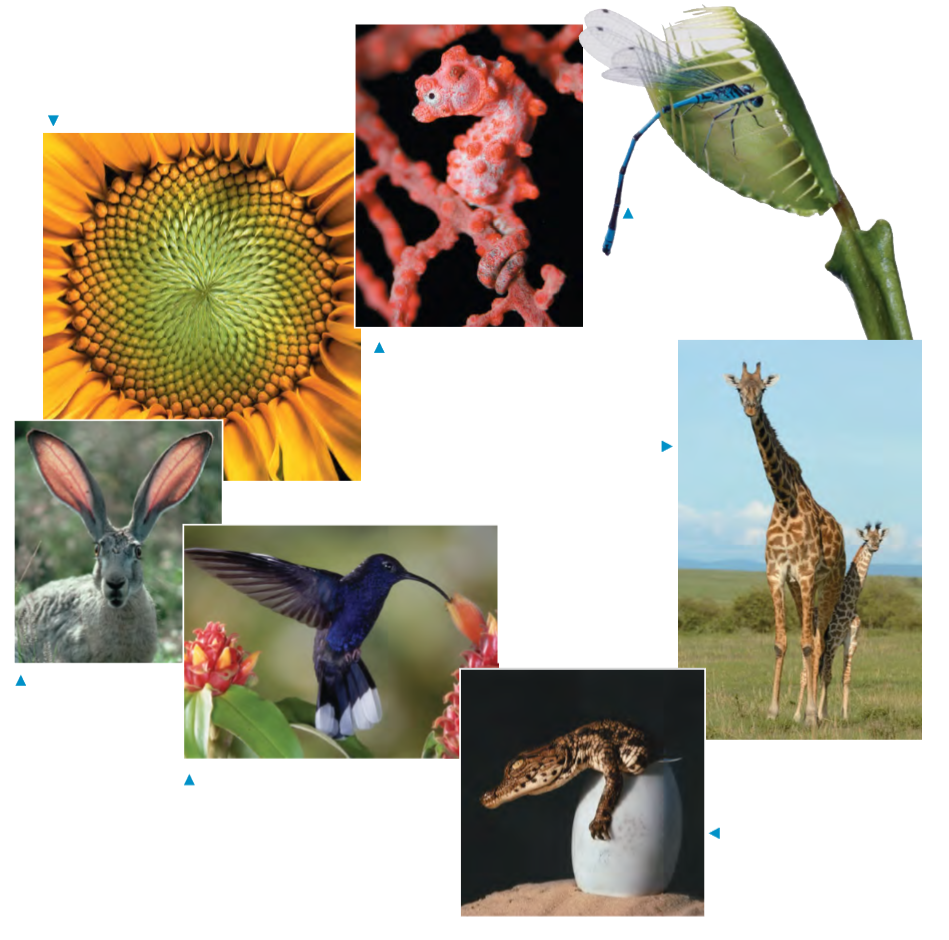 The names of the animals in the picture are:JackrabbitSunflowerHummingbirdSea horseVenus flytrapGiraffeCrocodile